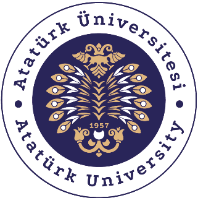 T.C.ATATÜRK ÜNİVERSİTESİTOPLUMSAL DUYARLILIK PROJELERİ UYGULAMA VE ARAŞTIRMA MERKEZİ SONUÇ RAPORUProje Adı: Ortaokul Öğrencileri Şiirle BuluşuyorProje No: d8c98cad-ae99-4365-a19e-c85d4c2a2d78Proje Danışmanı: Dr. Öğretim Üyesi Serpil SUMERProje YürütücüsüMeryem SUMERHaziran 2023ErzurumÖZETBu proje ile öğrencileri şiirle tanıştırmak, öğrencilerin ezber becerilerini, Türkçe'nin güzel kullanımı ve diksiyon ile birleştirmesi amaçlanmıştır. Bu sayede Türkçe öğretim programında yer alan konuşma becerileri kapsamında öğrencinin toplum önünde konuşması sağlanarak özgüvenli bireylerin oluşmasına katkı sağlanacaktır. Proje kapsamında öğrencilerin okuyacağı şiirler belirlenmiş ve şiir okuma hazırlıkları yapılmıştır. Öğrenci velileri, öğretmenler ve öğrenci arkadaşları etkinliğe davet edilmiştir. Etkinlik ilk olarak kısa bir tiyatro gösterisi ile başlamış daha sonra bir akış içerisinde şiir performansları sahnede sergilenmiştir. Bu proje Atatürk Üniversitesi Toplumsal Duyarlılık Projeleri tarafından desteklenmiştir.Anahtar Kelimeler: Şiir, Şair, Farkındalık, 21. Yüzyıl Becerileri, ÖzgüvenABSTRACT           This project, it is aimed to introduce the students to poetry, to combine the student's memorization skills with the beautiful use of Turkish and diction. In this way, within the scope of speaking skills in the Turkish teaching program, the student will be able to speak in front of the public and contribute to the formation of self-confident individuals. Within the scope of the project, the poems to be read by the students were determined and preparations were made for poetry reading. Student parents, teachers, and fellow students were invited to the event. The event first started with a short theatrical performance, then poetry performances were displayed on the stage in a flow.This project was supported by Atatürk University Social Awareness Projects.Keywords: Poetry, Poet, Awareness, 21st Century Skills, ConfidenceEtkinlik boyunca tüm fotoğraflarda kişilerin izni alınmıştır. Bu konuda tüm sorumluluğun yürütücü ve araştırmacılara ait olduğunu beyan ederiz.GİRİŞİletişimin en temel araçlarından biri dildir. Geçmişten geleceğe kültürün aktarılmasında önemli bir yere sahip olan dil bireyler arasındaki iletişimi sağlamaktadır. Aynı zamanda her dil konuşulduğu toplumun hayata bakışı, yaşam biçimi, inanç sistemi ve kültürel değerlerin gelecek kuşaklara miras bırakılmasında önemli bir araç konumundadır. Türkçe konuşmak, düşünmek ve yazmak da bu yüzen önemlidir. Bu önemin farkına varılmasında şiirin rolü bulunmaktadır. Şiir insanın özü niteliğindedir. Sait Faik şiirin önemini “Şiir olmayan yerde insan sevgisi de olmaz. İnsanı insana ancak şiir sevdirir. Şiir, insanı insana yaklaştıran şeydir. “ cümleleri ile dile getirmiştir. Bu proje ile de öğrencileri şairler ile tanıştırmak, öğrencilerin ezber becerilerini, Türkçe'nin güzel kullanımı ve diksiyon ile birleştirmesi amaçlanmıştır. Bu sayede Türkçe öğretim programında yer alan konuşma becerileri kapsamında öğrencinin toplum önünde konuşması sağlanarak özgüvenli bireylerin oluşmasına katkı sağlanacaktır.ETKİNLİKAraştırmanın Yapıldığı Yer ve Zaman: Erzurum Oltu Ortaokulu konferans salonu. 12 Haziran 2023.Kullanılan veya Dağıtımı Yapılan Malzemeler: Sahne dekor malzemeleri, lamba, bank. Projenin Uygulanışı: Projenin iki etkinlik aşaması bulunmaktadır. Tiyatro Etkinliği: Cumhuriyet Ortaokul öğrencileri veli öğretmen arasındaki ilişkiyi hayal üstü bir kurgu ile ele alan kısa süreli tiyatro gösterisi yapılmıştır. Tiyatroda amaç aslında üzerinde durulması gereken önemli konulardan ziyade öğrencinin gelişimi için herhangi bir etki etmeyen mevzuların gündemi işgal etmesi asıl odaklanılması gereken konulardan tarafları uzaklaştırmaktadır.  Şiir Performansı: İlk olarak Türk şiirinde önemli yere sahip olan Arif Nihat Asya, Necip Fazıl Kısakürek, Orhan Veli Kanık, Attila İlhan, Ahmet Muhip Dranas ve Yahya Kemal Beyatlı’nın sevilen şiirleri belirlenmiştir. Öğretmenler tarafından oluşturulan kurul ile öğrenci şiir eşleştirmesi yapılarak ardından görev ve sorumluluk dağılımı yapılmıştır. 12 Haziran 2023 etkinliğin yapılacağı tarih olarak belirlenmiştir. Şiir davetiyesi hazırlanarak velilere ve diğer okullarda çalışan öğretmenlere dağıtılmıştır.  Etkinlik günü öğrenciler Oltu Ortaokulu’nun konferans salonunda şiir performanslarını sergilemişlerdir. SONUÇLARProjemiz kapsamında belirlenen tarihte şiir dinletisi gerçekleştirilerek veli, öğrenci ve öğretmen arası etkileşim sağlanmıştır. Ayrıca öğrencilerin şiir ezberleme, birbirleri ile grup halinde çalışabilme, sahne-dekor-mikrofon ile tanışma, kız ve erkek öğrencilerin aynı görev paylaşımı ile program yürütebilmesinin eğitimde niteliğin artırılmasına katkı sağlandığı düşünülmektedir. Kırsal kesimdeki öğrencilerin böyle programda yer alması kırsal kesimin eğitimdeki dezavantajlarını azaltmasına yardımcı olması çalışmanın bir diğer sonucudur. Ortaokul öğrencilerinin Türkçe okuma ve yazma becerilerinin geliştirilmesi diğer kırsal kesimdeki akran öğrenci gruplarına da örnek olacaktır. Projemizi desteklerinden dolayı Atatürk Üniversitesi Toplumsal Duyarlılık Projeleri Uygulama ve Merkezi’ne teşekkür ederiz.PROJE UYGULAMASINA AİT GÖRSELLER  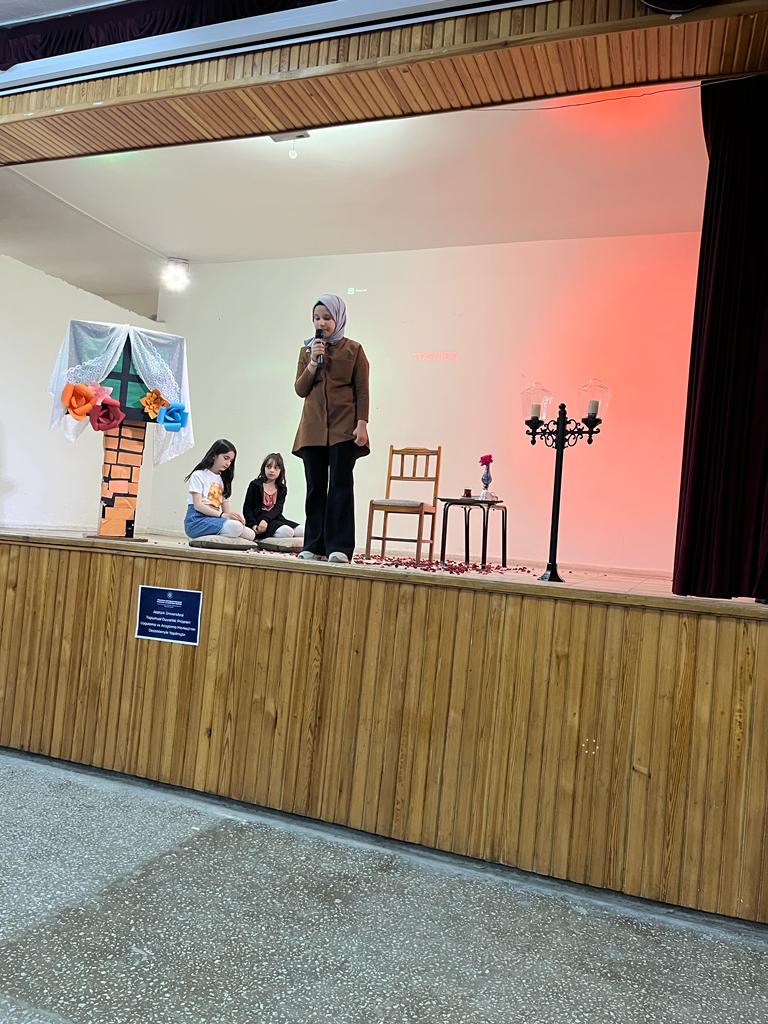 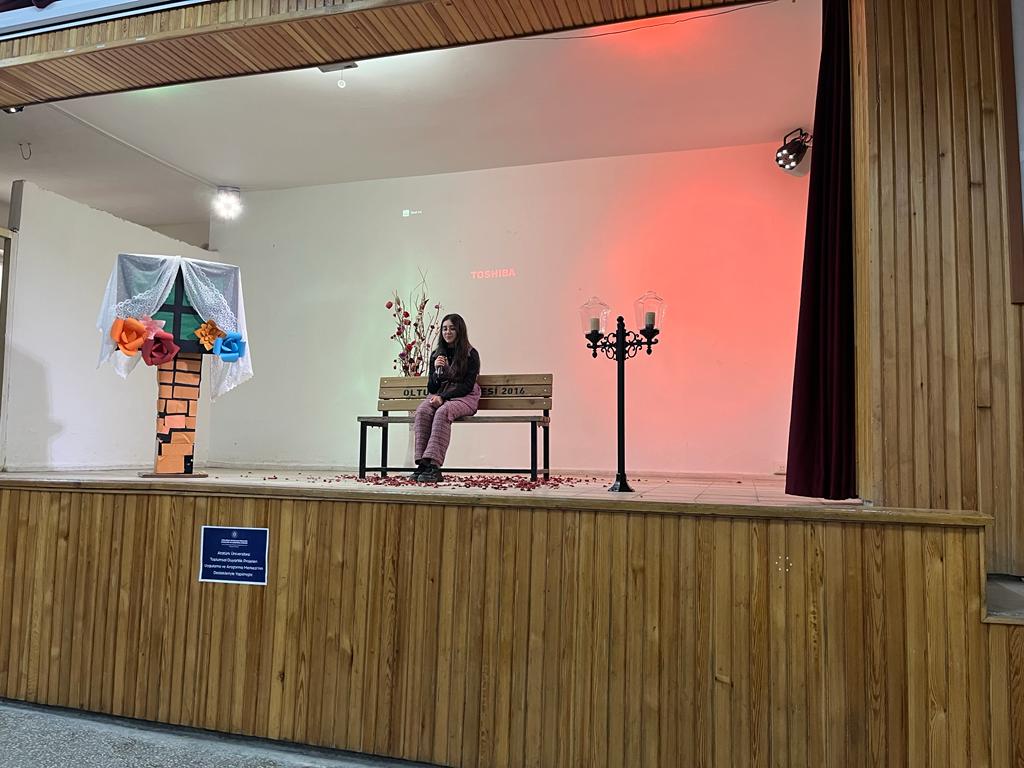 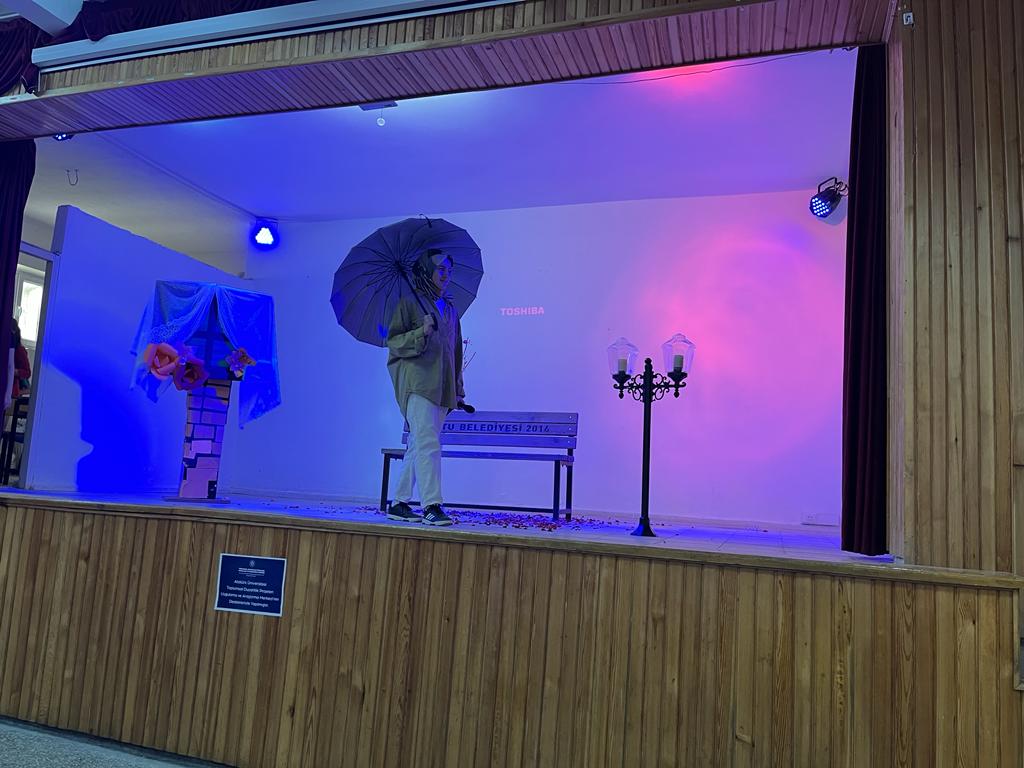 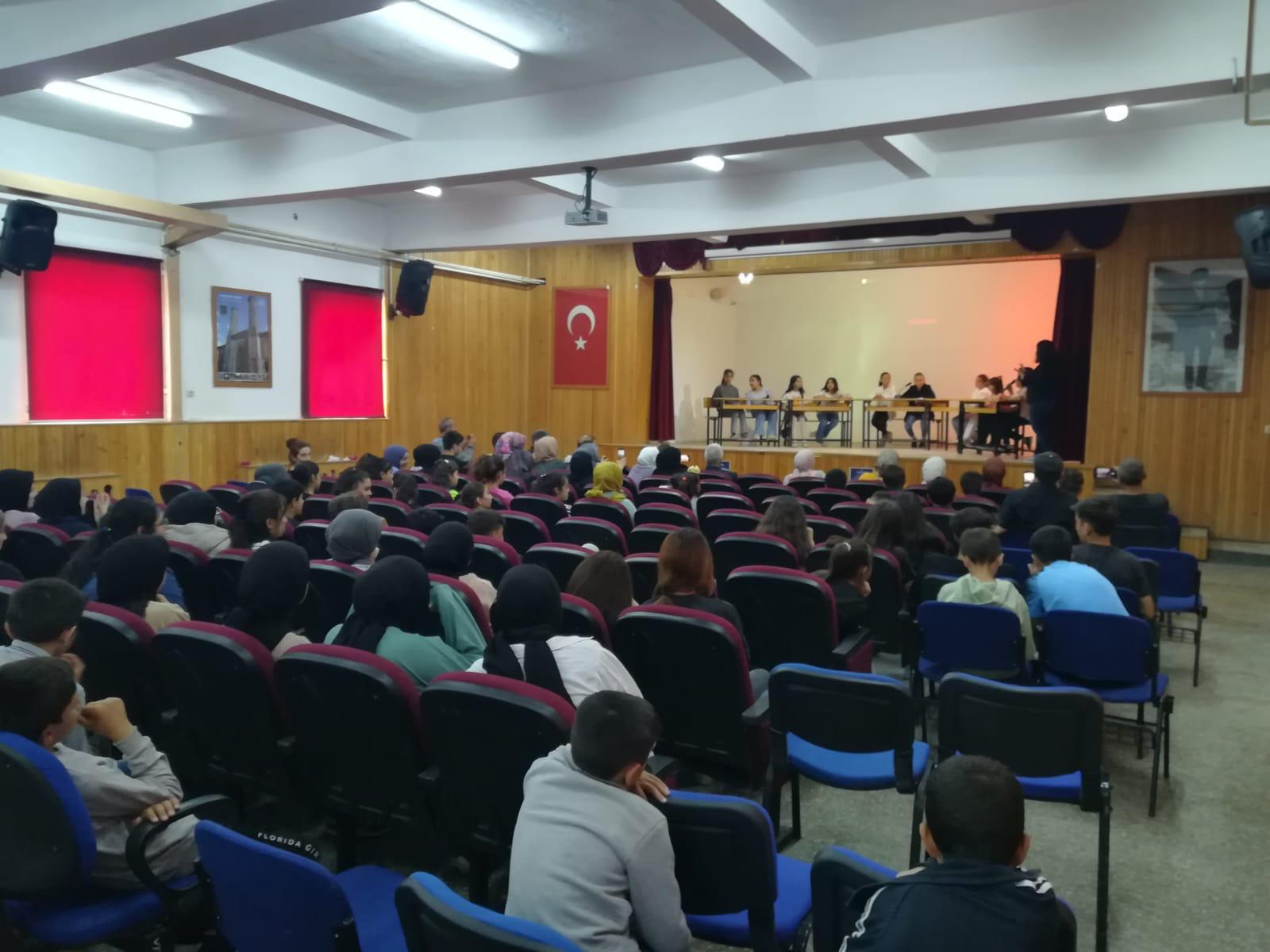 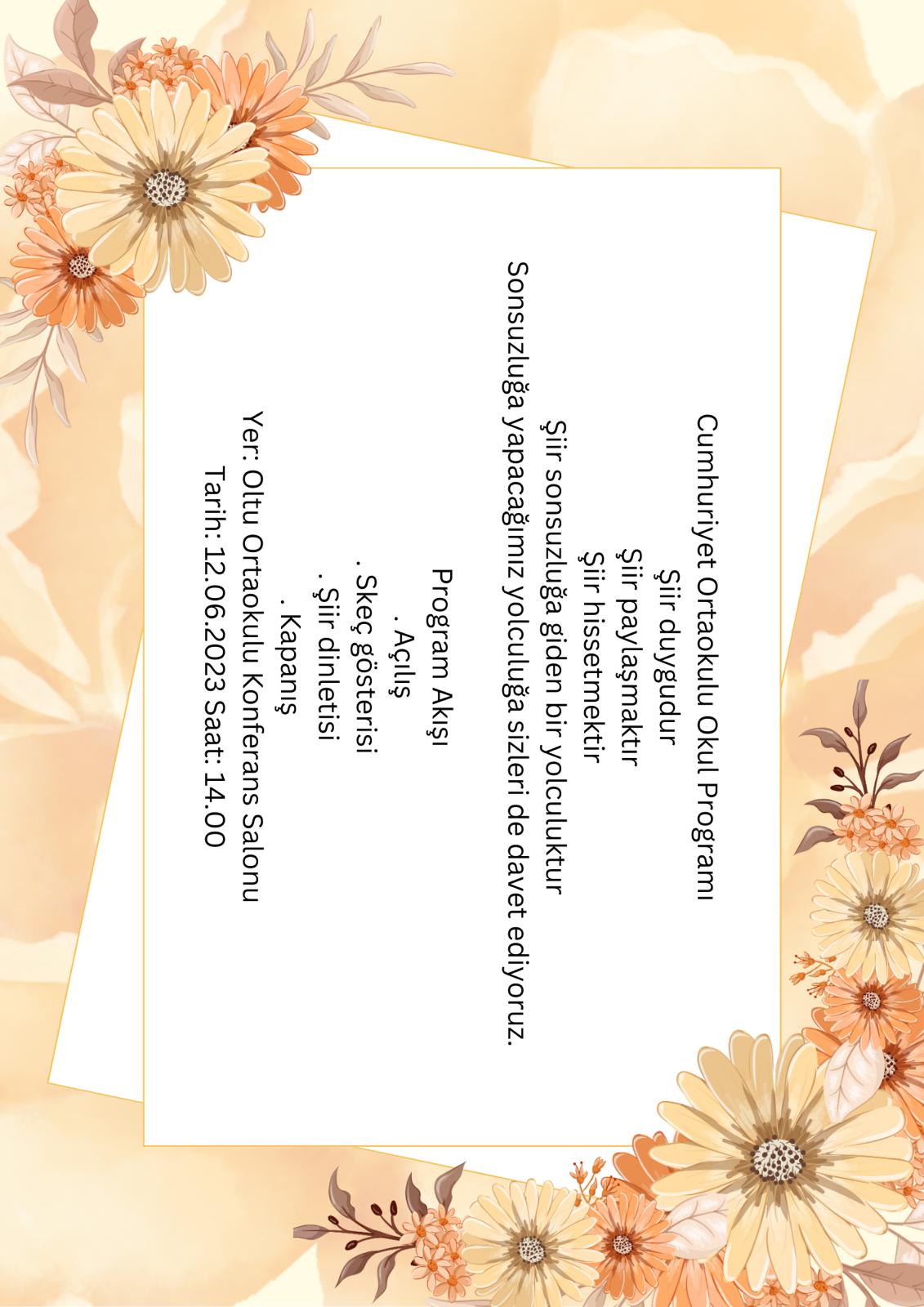 